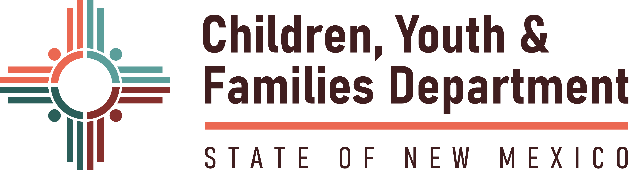 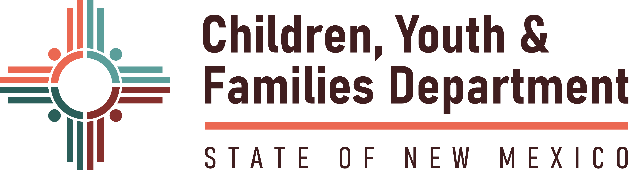 Infant Mental Health Purchase RequestTo purchase clinical tools please provide the IMH CPP Manager a list of the supplies you are requesting to purchase. You may either fill out this form or send a screenshot of your list of supplies via email for review and approval. Once approved you will purchase the supplies and invoice for reimbursement under your IMH CPP invoice. Please submit your purchase receipt(s) along with your invoice. Agency: Program: Date of Request: Please enter the items requested for purchase in the chart below:Additional Information if Requested: For CYFD use only:Additional Information Requested: Approved By:						Date:ItemCostPurposeEx. Ambulance Toy$12.00For CPP Play and Narrative$$Total:$